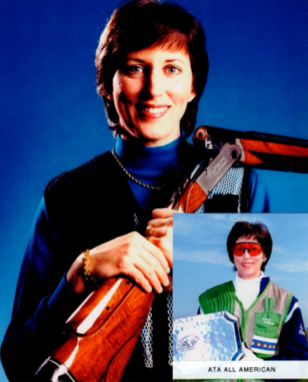 Nancy Williams1991Nancy began shooting trap in 1982.  With coaching help from Bill Crutchfield, Frank Little and her husband, Doyne, she began winning titles in Arkansas, Louisiana, Missouri, Mississippi, Tennessee, Nebraska, Illinois, Michigan, Oklahoma, Texas, Arizona, Georgia, and Ohio.  She had won over 460 major wins in State, Zone, Satellite Grand, and World Championship Grand American competition.In State Shoot competition, Nancy won 136 Arkansas trophies, including one State Singles Championship title, one State Handicap Championship, one High All-Around and High Over-All State Championship title, and 22 Lady Singles Championship titles.  She won an additional 171 trophies in State Shoot competition in 12 other states.  In Satellite Grands competition, Nancy won 24 trophies total, with her favorites being those from the Midwestern Grand, 19 in all.  In Southwestern Zone competition, she has won 53trophies, including multi-wins in the Championship Singles, Handicap, Doubles, High All-Around, and High Over-Alls.  She also has eight World championship trophies from the Grand American, and is most proud of her Runner-Up trophy in the 1999 Champion of Champions event.Nancy was the #1 Lady Trapshooter in Arkansas for many years, having the top Lady’s Singles, Doubles, Handicap, and Overall averages in the state.  For 18 years, her high averages earned her spot on the ASTF State Team as the top Lady Shooter in the state.  She made the prestigious ATA Lady All-American team 13 times.  From 1988 to 2005, she was a monthly columnist for Trap and Field magazine under the name, “Queen of Dimes.”  Nancy has volunteered her time and service in many capacities to the ASTF, serving as the first woman President of the ASTF in 2006.  She is a Lifetime Member of both the ASTF and ATA>